О продаже земельного участкав собственность       В соответствии со п.2 ст.11, 22, 39.18 Земельного кодекса Российской Федерацииот 25.10.2001 г. № 136-ФЗ, Федеральным законом от 25.10.2001 г. № 137-ФЗ «О введении в действие Земельного кодекса Российской Федерации», Закон Чувашской Республики от 01.06.2004 г. №11 "Об обороте земель сельскохозяйственного назначения в Чувашской Республике" и на основании протокола №2 и протоколоа №3 заседания аукционной комиссии от 13.10.2022 г., администрация Байгуловского сельского поселения Козловского района Чувашской Республики постановляет:1.  Предоставить в собственность за плату АО «Агрофирма «Куснар», зарегистрированного по адресу: Чувашская Республика, Цивильский район, д. Таушкасы, ул. Молодежная, здание 17А:1. земельный участок из категории земли сельскохозяйственного назначения с кадастровым номером 21:12:030101:901, площадью 29589 кв.м., расположенный по адресу: Чувашская Республика, Козловский район, Байгуловское сельское поселение,   разрешенное использование: для ведения сельскохозяйственного производства;1.2. земельный участок из категории земли сельскохозяйственного назначения      с кадастровым номером 21:12:030101:902, площадью 40000 кв.м.,   расположенный по адресу: Чувашская Республика, Козловский район, Байгуловское сельское поселение,   разрешенное использование: для ведения сельскохозяйственного производства.2.  Заключить АО «Агрофирма «Куснар» с администрацией Байгуловского сельского поселения Козловского района Чувашской Республики договор купли-продажи:2.1.  на земельный участок из категории земли сельскохозяйственного назначения с кадастровым номером 21:12:030101:901, площадью 29589 кв.м., расположенный по адресу: Чувашская Республика, Козловский район, Байгуловское сельское поселение,   разрешенное использование: для ведения сельскохозяйственного производства;2.2. на земельный участок из категории земли сельскохозяйственного назначения      с кадастровым номером 21:12:030101:902, площадью 40000 кв.м.,   расположенный по адресу: Чувашская Республика, Козловский район, Байгуловское сельское поселение,   разрешенное использование: для ведения сельскохозяйственного производства.3.  Контроль за исполнением настоящего постановления оставляю за собой.Глава администрацииБайгуловского сельскогопоселения Козловского района                                                  В.А. ХлебниковЧĂВАШ  РЕСПУБЛИКИКУСЛАВККА РАЙОНЕКУСНАР ЯЛПОСЕЛЕНИЙĚНАДМИНИСТРАЦИЙĚЙЫШĂНУ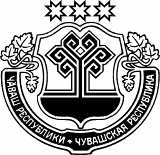 ЧУВАШСКАЯ РЕСПУБЛИКАКОЗЛОВСКИЙ РАЙОНАДМИНИСТРАЦИЯБАЙГУЛОВСКОГО СЕЛЬСКОГОПОСЕЛЕНИЯПОСТАНОВЛЕНИЕЮпа уйăхĕн 17-мĕшĕ 2022 ç. №32 «17» октября 2022 г.  №32 «17» октября 2022 г.  №32Куснар ялĕс. Байгуловос. Байгулово